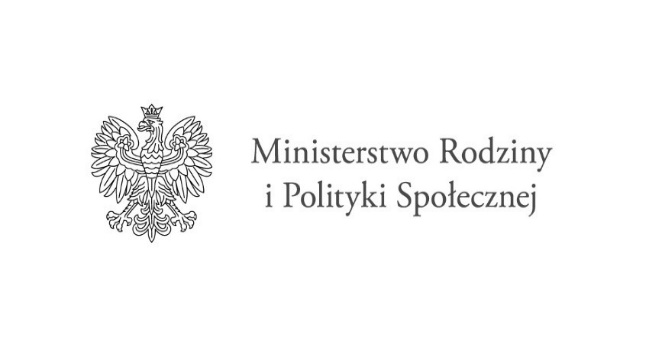 "Deklaracja uczestnikaJa niżej podpisany/podpisana …………………………………………………….dobrowolnie deklaruję udział w usługach  wspierających w zakresie i wymiarze (max. 20 godz.) określonym poniżej, realizowanych w ramach resortowego programu  Ministra Rodziny i Polityki Społecznej „Opieka wytchnieniowa” – edycja 2021, w tym:    poradnictwie psychologicznym                                   - liczba godzin …………………………………   poradnictwie terapeutycznym                                      - liczba godzin …………………………………   warsztatach z pielęgnacji                                                - liczba godzin …………………………………   warsztatach z zakresu rehabilitacji                                  - liczba godzin …………………………………     konsultacjach dietetycznych                                                  - liczba godzin …………………………………Jednocześnie oświadczam, że:Zapoznałem się z Regulaminem naboru i uczestnictwa w Programie „Opieka wytchnieniowa”– edycja 2021 oraz zostałem poinformowany o prawach i obowiązkach udziału w programie.Zostałem/am poinformowany/a, że uczestniczę w programie finansowanym ze środków Funduszu Solidarnościowego. Zostałem/am poinformowany/a, że usługi realizowane w ramach programu są bezpłatne.Zostałem/am poinformowany o prawach i obowiązkach wynikających z programu „Opieka wytchnieniowa” – edycja 2021;Jestem świadomy/a, że w godzinach realizacji usług zaplanowanych w ramach programu „Opieka wytchnieniowa” - edycja 2021, realizowanego przez Powiatowe Centrum Pomocy Rodzinie 
w Kielcach nie mogą być świadczone inne formy pomocy usługowej, w tym: usługi opiekuńcze lub specjalistyczne usługi opiekuńcze, o których mowa w ustawie z dnia 12 marca 2004 r. o pomocy społecznej (Dz. U. z 2020 r. poz. 1876), usługi finansowane ze środków Funduszu Solidarnościowego lub z innych źródeł.Korzystam/nie korzystam* z innych form pomocy usługowej w ramach innych programów/projektów, realizowanych przez …………………………………………………………………………………………………………………………………………………………………...
………………………………………………………………………………………………………...Dziecko/osoba niepełnosprawna nad którą sprawuję opiekę, korzysta/nie korzysta* z ośrodka wsparcia lub placówek pobytu całodobowego, np. ośrodka szkolno-wychowawczego czy internatu.Zostałem/-am pouczony/-a o odpowiedzialności karnej za składanie oświadczeń niezgodnych 
z prawdą (zgodnie z art. 233 § 1 kk).Miejscowość ………………, data ………….              …………………………………………………
                                                                                               (Podpis uczestnika Programu/opiekuna prawnego) *nie potrzebne skreślić 